Business Start-Up Program GuidelinesRecognizing the importance of small businesses to the East Trenton community, the East Trenton Collaborative (ETC) Business Start-Up Program is intended to assist East Trenton residents wishing to start or formalize their own business. Interested residents may apply for up to $2,000 in grant funding for costs directly related to starting a new business. EligibilityOnly prospective entrepreneurs starting a business or nonprofit organizations working to create a social enterprise that will  operate in the East Trenton neighborhood (see map) are eligible to apply.Eligible applicants include:East Trenton residents planning to start a new retail or service operation in the East Trenton neighborhoodExamples include but are not limited to restaurants, grocers, retail stores, auto mechanics, barbershops or other service providers.	East Trenton residents who currently have an informal “side hustle” or entrepreneurial venture that they are looking to formalize and expand East Trenton residents who are looking for guidance/training on how to start their own business Other scenarios will be considered on a case-by-case basis.Only East Trenton residents who are planning to start or formalize their own business are eligible to apply. Rejected applicants may reapply, but entrepreneurs may only receive one grant per calendar year. Applicants must have an existing business plan, have completed a business development course or be enrolled in a business development course in order to apply. Eligible ExpensesThis grant is intended to provide targeted  investment that will help new businesses get off to a good start and become an active and positive presence in the East Trenton community. Entrepreneurs may apply for up to $2,000 in grant funds for eligible business start up expenses such as:Attaining necessary permits, licenses or training to formalize a new businessAttaining LLC status Applying for the necessary permits to legally conduct businessEnrolling in classes that are required to attain permits or licensesOther business development classes or trainings Cost of obtaining space for conducting businessFinancial assistance to defray the initial costs of leasing and fitting out a storefront or other property for use by the business, including first month’s rent, space fit out or other related expenseInvestment in equipment and infrastructure for starting a new business Equipment such as a computer, cash register, credit card reader, refrigerator, etc.Technology, such as sales tracking or accounting softwareWebsite design and developmentNecessary supplies, materials or initial inventoryPurchasing materials or inventory for a new business, such as bottles for a juicing business Roll out of an initial marketing campaignWebsite design or constructionCreation of promotional materials such as flyers or postcardsTargeted social media addsThis list is not exhaustive, and applications will be reviewed individually. Grant requests exceeding $2,000 (but no higher than $6,000) will be considered on a case by case basis. Entrepreneurs should understand this program as an investment leading to their eventual physical, visible presence in East Trenton. The grant cannot support operating expenses, including the following:Salaries or wages, Operating expenses such as WiFi or rent (beyond first month’s rent or deposit)Debt reduction, back taxes, or other financial liabilitiesGrant TimelineThis program is intended to have rapid, visible results. Grantees are expected to do all work within 90 days of the signing of their grant agreement unless otherwise specified. Grantees will receive one-half of their grant amount in advance, upon signature of their grant agreement. The balance will be released upon the submission of a satisfactory final report and a site visit from the East Trenton Collaborative, to verify progress. This payment set up may be altered if needed on a case by case basis depending on circumstances (ex: an up-front payment required for a training); please let an East Trenton Collaborative staff member know if you think your situation merits this to see if you would quality. If a grantee requires an extension for exceptional circumstances, the request must be submitted in writing to the Small Business Committee at least one month before the end of the grant period along with a detailed justification. The Small Business Committee will review the request and approve or reject it. Only one extension of up to two months will be given. If the grantee is unable to complete the project within the approved timeframe, they will be required to return the full amount of the grant to ETC.How to ApplyComplete the application form, which begins on page 4, with information about your goals for starting your business, the start up items you need, your projected costs and any items below that apply to your situation. For attaining necessary permits, licenses or training to formalize a new business Copies of the permit, license, or other required paperwork before it is submittedA timeline of when the necessary paperwork will be completed and approvedDescription and quotes from any required classes or trainings Description of scope of services of any other training provider or consultant and documentation of costFor obtaining space for conducting business Documentation of your rent/lease amount/arrangement; Estimate from a qualified contractor for improvements or fit out needs for space.For investment in equipment and infrastructure Description of the equipment, technology or technical support to be acquiredDocumentation of the cost of purchasing the equipment, technology or technical supportFor purchasing necessary supplies, materials or initial inventory Description of the supplies/materials needed Documentation of the cost of the supplies/materialsFor the roll out of an initial marketing campaign Initial marketing plan and documentation of costs associated with those activitiesEstimate from a qualified third party website designerQuote for the creation of any other promotional materials Applications can be submitted in hard copy to the East Trenton Collaborative during regular working hours, or via email to etc@urbanpromisetrenton.org. Application ReviewApplications will be reviewed by ETC’s Business Improvement Committee, which will schedule an interview with the prospective business owner and site visit if applicable. The committee may propose modifications to the proposed budget and set of activities, request additional documentation, or recommend only a portion of the request for funding. If the application is approved, the entrepreneur will be required to sign a grant agreement before receiving any funds. ETC and the Business Improvement Committee reserve the right to deny any application at their sole discretion.BUSINESS IMPROVEMENT PROGRAM GRANT APPLICATIONApplicant InformationApplicant’s Contact InformationAre you an East Trenton resident?  _____ Yes   _____ No	If so, what is your residential address? _____________________________________________________________What’s the best way to contact you?  _____ Email   _____ Text   _____ PhonePlease describe your planned business in brief (types of services or products you will sell, customers you will serve, etc.). If already operating informally, how long has your business been located in the East Trenton neighborhood? _____ ____Project InformationCheck which assistance type you are applying for, as well as which additional documentation you will be providing:_____ Attaining Permits or Licenses Required attachments (check if applicable): Copies of the permit, license, or other required paperwork to be submittedA timeline of when the necessary paperwork will be completed and approvedDescription and quotes from any required classes or trainings _____ Obtaining Space for Conducting BusinessRequired attachments (check if applicable): Photographs of the space to be rented/leased Timeline for obtaining the space Detailed description of what the space will be used for Lease or other documentation of intent to rent the property as well as the price_____ Investment in equipment and infrastructure Required attachments:Description of the equipment, technology or technical support to be acquired and how it will help you start your businessDocumentation of the cost of purchasing the equipment, technology or technical support/trainingTimeline for the completion of the training or purchase of equipment_____Purchase of necessary supplies, materials or initial inventory		Required attachments:Description of the supplies/materials needed Documentation of the cost of the supplies/materials_____ Initial marketing effortsRequired attachments (include those that apply to your request):Initial marketing plan and documentation of costs associated with those activitiesEstimate from a qualified third party website designerQuote for the creation of any other promotional materials _____ Other (Please provide description): ___________________________________________________________________Application SummaryPlease provide a short description (1-2 sentences) about the assistance you are applying for Please describe how the assistance selected above will help you to build your planned business. Funding RequestDETAILED GRANT REQUESTPlease list all the planned expenses for which you are requesting assistance through this grant program.  Include a short name/description of the items or activities, their total cost, and the amount you are requesting for each from the East Trenton Business Start Up Program.Please attach vendor estimates or other cost documentation, and any other documents or information listed above that applies to your request.The East Trenton Neighborhood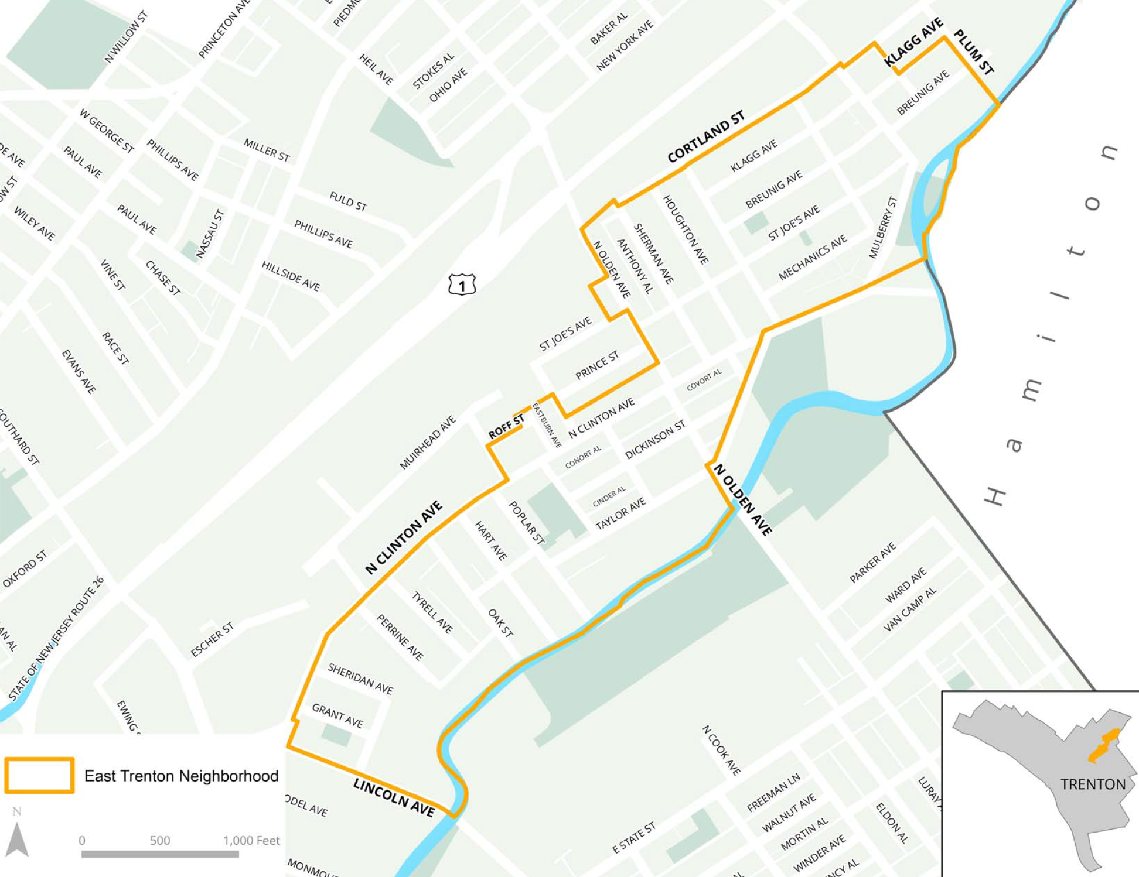 Planned Business Name  LocationOwner’s NameBusiness Phone Mobile PhoneEmail AddressFunds requested from this program:Total cost of business start up  plan:ItemTotal CostAmount requested from ETC